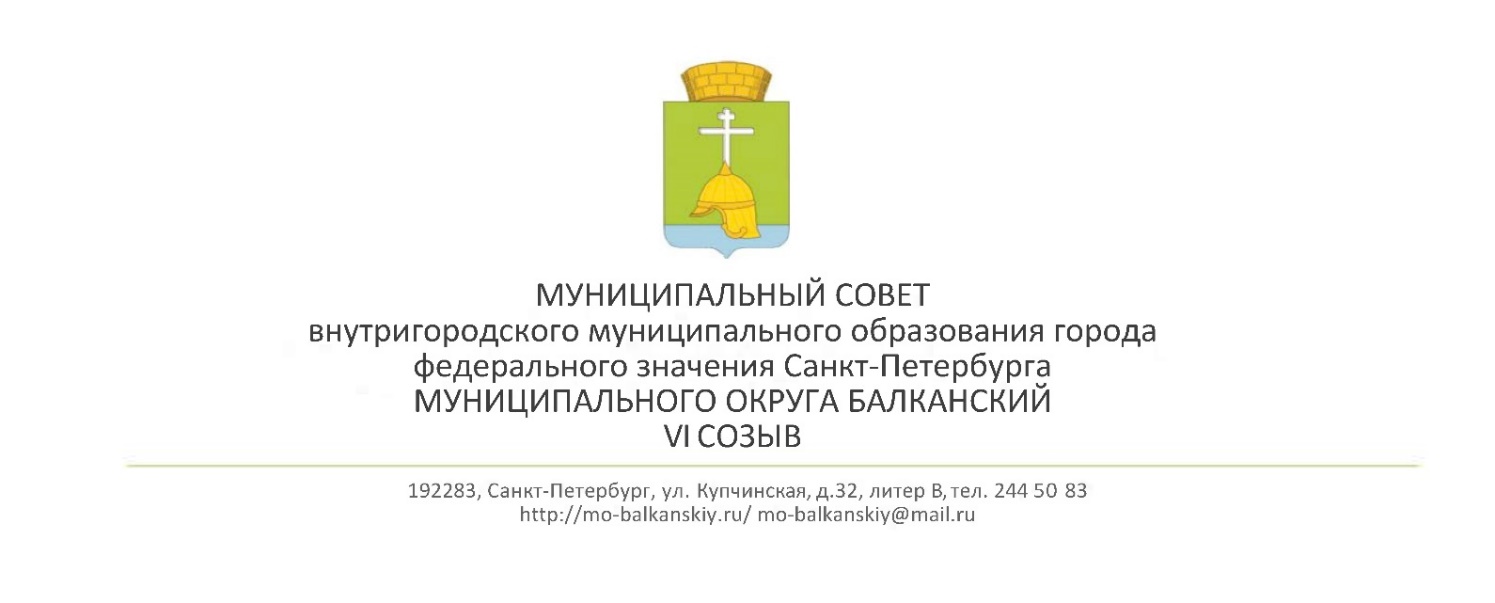 РЕШЕНИЕ27.09.2022                                                                                                           ПРОЕКТ    № 20О присвоении классного чина      В соответствии с Законом Санкт-Петербурга от 3 октября 2008 №537-94 «О гарантиях осуществления полномочий депутата муниципального совета внутригородского муниципального образования Санкт-Петербурга, члена выборного органа местного самоуправления в Санкт-Петербурге, выборного должностного лица местного самоуправления в Санкт-Петербурге», законом Санкт-Петербурга от 20 июля 2006 года №348-54 «О реестре муниципальных должностей в Санкт-Петербурге, реестре должностей муниципальной службы в Санкт-Петербурге и предельных нормативах размеров оплаты труда депутатов муниципальных образований Санкт-Петербурга, членов выборных органов местного самоуправления в Санкт-Петербурге, выборных должностных лиц местного самоуправления в Санкт-Петербурге, председателей избирательных комиссий внутригородских муниципальных образований Санкт-Петербурга, осуществляющих свои полномочия на постоянной основе, муниципальных служащих в Санкт-Петербурге», руководствуясь Уставом внутригородского муниципального образования города федерального значения Санкт-Петербурга муниципального округа Балканский, Положением об оплате труда муниципальных служащих МО Балканский, муниципальный совет,РЕШИЛ:Присвоить классный чин муниципальный советник 1-го класса Андрос Ольге Викторовне - заместителю главы муниципального образования – исполняющему обязанности председателя муниципального совета МО Балканский.Настоящее решение вступает в силу с 1 октября 2022 года.Контроль исполнения настоящего решения возложить на Главу муниципального образования – исполняющего обязанности председателя муниципального совета МО Балканский.Глава муниципального образования – исполняющий обязанности председателя муниципального совета                                                   С.А. Лебедев